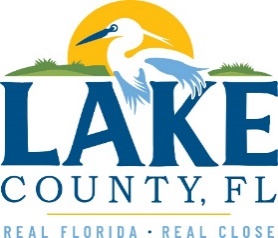 Office of Procurement ServicesP.O. Box 7800 • 315 W. Main St., Suite 416 • Tavares, FL 3277812/01/2022SOLICTATION: Water Well and Water Treatment Systems Repair, Maintenance, and Installation	Vendors are responsible for the receipt and acknowledgement of all addenda to a solicitation. Confirm acknowledgement by including an electronically completed copy of this addendum with submittal.  Failure to acknowledge each addendum may prevent the submittal from being considered for award.THIS ADDENDUM DOES NOT CHANGE THE DATE FOR RECEIPT OF PROPOSALS.QUESTIONS/RESPONSESQ1.	Scope of Work 2.2 Provide annual inspections and preventative maintenance of water well and treatment systems. “Item B - Park locations” includes annual preventative maintenance in the annual inspection price, but “Item A - Facility Locations” does not; Is this a purposeful omission or should it also be included in the Item A price?R1. It shall be included.  See revised Attachment 2 – Pricing Sheet.Q2.	Scope of Work: 2.3 Provide water sample testing on a weekly basis for all listed locations with chlorinators. “Item A - Facility Locations” on the pricing sheet lists (5) locations with chlorinators. “Item B - Park locations” does not list chlorinators, however the column on the pricing sheet is not blanked out on that column; Do any of these locations have chlorinators to be tested?R2. 	Ellis Acres is the only Parks location that has a chlorinator.Q3. 	Scope of Work: 3.3.5 Inspect and document the condition of concrete pad surrounding the well casing and proper sealing of the casing to the pad.  What if no pad exists currently?R3. 	If no pad exists notation shall be made that there is no pad.Q4.	Scope of Work: 3.3.16 Inspect and record pressure of pressure tank. Is this just a visual inspection of pressure tank?R4. 	Contractor shall visually inspect, test, and record the pressure.Q5.	 Scope of Work: 3.3.17 Perform a flow test to determine well system output. Measure amp capacity, Compare with expected output from design parameter. Are there any records of the design parameter of each well? Is the depth of the wells known for the design parameter?R5.  	There are no records of the design parameter, and the depth of the wells are unknown. Q6. 	Scope of Work: 3.3.23 Exercise all well system valves and record the number and direction of turns to close each valve. Inspect and document the valve condition. Gate valves that have not been used in a long time may be prone to failure once engaged; Do you want us to visually inspect gate valves?R6. 	Visually inspect, test, and record the pressure Q7. 	Scope of Work 4.3 Response time to non-emergency service request shall not exceed (8) hours from notification. 4.4 Response time to emergency service request shall not exceed (4) hours from notification. Does response time mean a physical presence to assess the service need? Note: repairs after-hours would be subject to availability of parts due to supply houses not being open.R7. 	Response time shall be initial on-site presence. If repairs are needed and parts unavailable due to inability to acquire from supply the location should be made safe and be returned to ASAP with Supplies.Q8. 	Scope of Work 5.1 Contractor shall provide weekly testing of water samples at all locations with Chlorinators. What kind of water test? Bacteriological? Chlorine Residual?R8. 	Chlorine residualQ9. 	Scope of Work 5.2 Water sample testing shall be performed at Lake County Water Laboratory for verification purposes. 1. Who provides the samples to Lake County? 2.Is there an additional cost to the contractor? 3.How often is testing conducted?R9. 	Lake County Water Labs provides these tests. There is no cost to contractor for tests done by Lake County Water lab. Testing varies by location pre-determined by the Water Lab. Some are done quarterly, and some are annually.Q10.	Scope of Work 5.3 In the event a well fails sample testing, the contractor shall be assessed liquidated damages fees per Facilities Agreement until inspections are completed and approved. Does this pertain to the (5) wells that are currently equipped with chlorinators?R10.	YesQ11.	Will the annual inspection be done during normal business hours?R11.	Annual inspections can be performed at any time.Q12.	Can the water testing be done during normal business hours?R12. Water Testing can be performed at anytime Q13. If water testing determines that chlorine levels are low, who is responsible for adding chlorine?R13. The contractor is responsible. This can be done by a sub contactor.Q14.	After shock treating wells, would the follow-up visit for flushing the water system be performed by the contractor or Facilities Maintenance, and who is performing the follow-up water testing?R14.	The contractor is responsible. It can be completed by a sub contactor hired by the Contractor.Q15.	The Pricing Sheet on “Item C - Additional Services” items 35, 36, 37, & 38, the unit cost per man hour has one column for cost, but this bid could involve up to 5 different disciplines with varying man hour rates. How should the different rates be applied to the pricing sheet?R15.	Additional pricing per discipline can be added as an attachment to the pricing sheet.  Q16.	Further clarity is needed on the type of testing being done, in order to apply a cost to sample and testing on the pricing sheet.R16.	The sampling and testing prices include the weekly tests needed at the locations with chlorinators.ADDITIONAL INFORMATIONN/AACKNOWLEDGEMENTFirm Name:  I hereby certify that my electronic signature has the same legal effect as if made under oath; that I am an authorized representative of this vendor and/or empowered to execute this submittal on behalf of the vendor.  Signature of Legal Representative Submitting this Bid:  Date: Print Name: Title: Primary E-mail Address: Secondary E-mail Address: 